Акция «Пешеход»В период с 28.11.2017 года по 01.12.2017 года в МДОУ «Детский сад №14 с. Головино» прошла акция «Пешеход», в ходе которой воспитанники детского сада закрепили знания о ПДД, о необходимости использования «зебры» (наземного пешеходного перехода). Педагогами старшей разновозрастной группы была организована выставка рисунков «Ситуации на пешеходном переходе». А также совместно с воспитанниками старшей разновозрастной и средней групп была организована целевая экскурсия к пешеходному переходу с. Головино на улице Центральная. В рамках данной экскурсии воспитанники раздали автомобилистам памятки «Не гоните водители, вы же тоже родители!».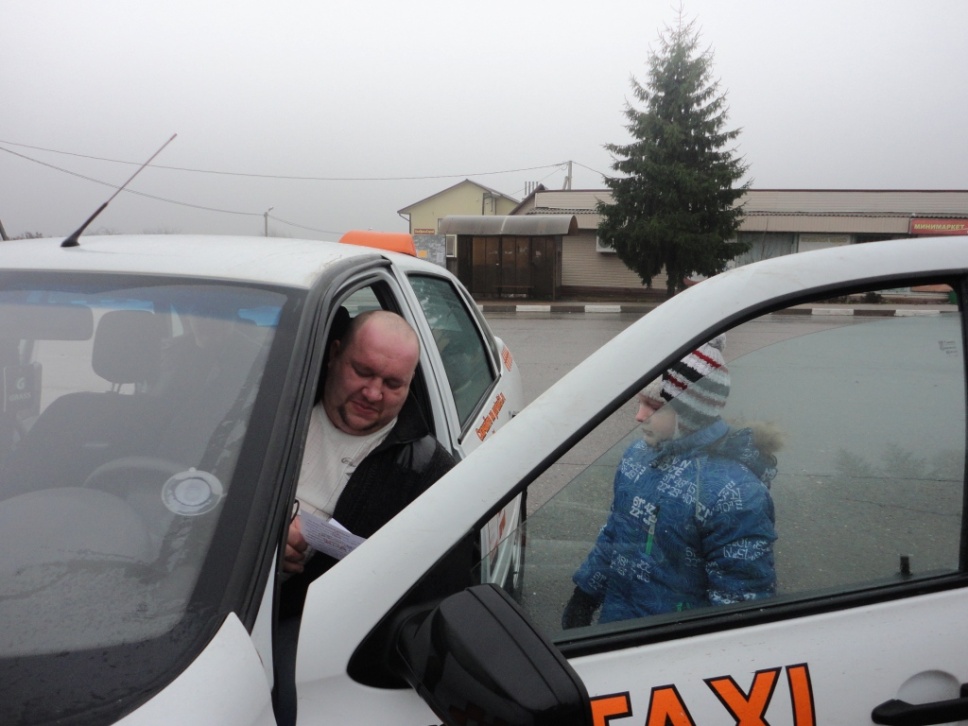 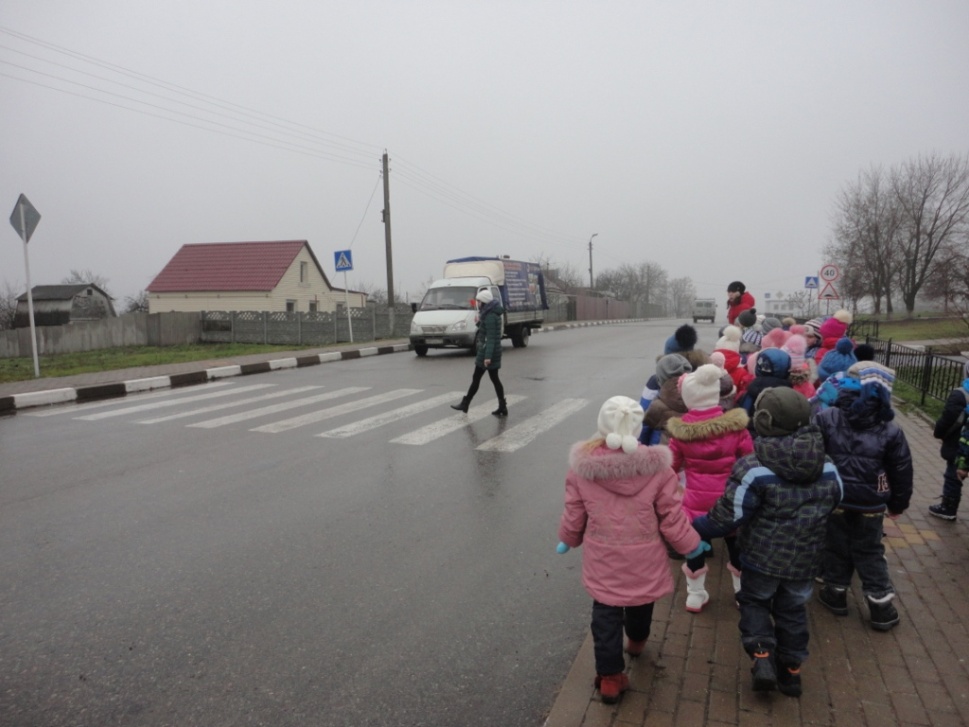 